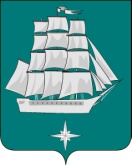 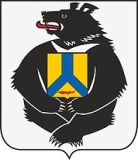 ПРЕДСЕДАТЕЛЬ СОВЕТА ДЕПУТАТОВГОРОДСКОГО ПОСЕЛЕНИЯ «ГОРОД СОВЕТСКАЯ ГАВАНЬ»СОВЕТСКО-ГАВАНСКОГО МУНИЦИПАЛЬНОГО РАЙОНАХАБАРОВСКОГО КРАЯРАСПОРЯЖЕНИЕ 20.05.2022 г.                                                                                                     11-рг. Советская ГаваньОб очередном заседании Совета депутатов городского поселения «Город Советская Гавань» четвертого созыва 27 мая 2022 года       В соответствии со статьей 26 Устава городского поселения «Город Советская Гавань» Советско-Гаванского муниципального района Хабаровского края, на основании Положения о Совете депутатов.  1. Созвать 27 мая 2022 года в 14 часов 15 минут  очередное заседание Совета депутатов города Советская Гавань в зале заседаний Администрации города Советская Гавань. 2.  Внести на рассмотрение Совета депутатов города Советская Гавань следующие вопросы: 	2.1. Об утверждении отчета об исполнении  бюджета муниципального образования городское поселение «Город Советская Гавань» Советско-Гаванского муниципального района Хабаровского края за 2021 год.2.2. Об утверждении Перечня индикаторов риска нарушения обязательных требований, используемых при осуществлении муниципального контроля в сфере благоустройства территории городского поселения «Город Советская Гавань» Советско-Гаванского муниципального района Хабаровского края.2.3. Об утверждении Перечня индикаторов риска нарушения обязательных требований, используемых при осуществлении муниципального контроля на автомобильном транспорте, наземном электрическом транспорте и в дорожном хозяйстве на территории городского поселения «Город Советская Гавань» Советско-Гаванского муниципального района Хабаровского края.	2.4. Об утверждении Перечня индикаторов риска нарушения обязательных требований, используемых при осуществлении муниципального жилищного контроля на территории городского поселения «Город Советская Гавань» Советско-Гаванского муниципального района Хабаровского края.	2.5. Разное.3. Настоящее распоряжение вступает в силу после его официального опубликования (обнародования).Заместитель председателя Совета депутатов                                 С.В. Павленко                                     